Temat dnia: UMIEM ZACHOWAĆ SIĘ PODCZAS WAŻNYCH UROCZYSTOŚCICele : uświadamianie dzieciom konieczności przestrzegania norm społecznych podczas uroczystości; rozwijanie wiedzy dzieci na temat hymnu jako symbolu narodowegoGłowa, ramiona, kolana pięty– zabawa ruchowa z piosenkąLink do piosenkihttps://www.youtube.com/watch?v=30BVfTvlsrE
A gimnastyka dobra sprawa Dla nas wszystkich to zabawa Ręce w górę i w przód i w bok Skok do przodu, w górę skok.Głowa, ramiona, kolana piętyKolana, pięty, kolana, piętyGłowa, ramiona, kolana, piętyOczy, uszy, usta, nos.Głowa, ramiona, kolana piętyKolana, pięty, kolana, piętyGłowa, ramiona, kolana, piętyOczy, uszy, usta, nos.„Umiem zachować się podczas ważnych uroczystości!” – rozmowa na temat odpowiedniego zachowania na podstawie zabawy parateatralnej.Dzieci siedzą w półokręgu przed N. Rozmawiają o uroczystościach przedszkolnych, które odbyły się w tym roku. R. tłumaczy, jak powinno się zachowywać w czasie takich uroczystości w przedszkolu, teatrze lub w innych miejscach.Zachęcamy do wspólnej zabawy w teatr.Na muzyce w przedszkolu – utrwalenie piosenkiNa muzyce w przedszkolu jest nam bardzo wesoło. Teraz zagra bęben, my idziemy wkoło. x2 Na muzyce w przedszkolu jest nam bardzo wesoło. Teraz grają janczary, my biegamy wkoło. x2 Na muzyce w przedszkolu jest nam bardzo wesoło. Teraz grają drewienka, my cwałujemy wkoło. x2 Na muzyce w przedszkolu jest nam bardzo wesoło. Teraz grają drumle, my skaczemy wkoło. x2Muzyczne wyciszenie. Dziecko leży na plecach. Słucha utworu Fryderyka Chopina Preludium deszczowe. Wykonuje „paluszkową improwizację”.Mazurek Dąbrowskiego – utrwalenie hymnu. 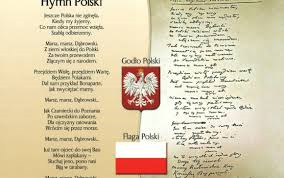 Rodzic pyta: Jak się nazywa najważniejsza pieśń w danym kraju? Grana i śpiewana między innymi przed meczami, na ważnych państwowych uroczystościach. Jeśli dzieci nie wiedzą, R. mówi: hymn. R. tłumaczy dziecku: Ze względu na szacunek dla kraju, w czasie słuchania i śpiewania hymnu należy zachowywać się w odpowiedni sposób. Czy wiesz jak? Dziecko podaje swoje pomysły. R. nakierowuje dziecko tak, aby móc mu powiedzieć o zdjęciu nakrycia głowy, staniu na baczność, nierozmawianiu. Dziecko wstaje i pokazuje prawidłową postawę. R. śpiewa z dzieckiem hymn lub włącza nagranie, dziecko zachowuje się w odpowiedni sposób.Karta pracy KP.35